QUINQUAGÉSIMO PRIMEIRO PERÍODO ORDINÁRIO DE SESSÕES 	OEA/Ser.PDe 10 a 12 de novembro de 2021	AG/INF.745/21Cidade da Guatemala, Guatemala 	12 novembro 2021VIRTUAL		Original: espanholNOTA DA MISSÃO PERMANENTE DA REPÚBLICA BOLIVARIANA DA VENEZUELA, MEDIANTE A QUAL ANUNCIA SEU COPATROCINIO AO PROJETO DE RESOLUÇÃO “A SITUAÇÃO NA NICARÁGUA” (AG/doc.5749/21)MISSÃO PERMANENTE DA REPÚBLICA BOLIVARIANA DA VENEZUELAjunto à Organização dos Estados AmericanosMP-RBV/OEA 154-2021A Missão Permanente da República Bolivariana da Venezuela junto à Organização dos Estados Americanos cumprimenta atenciosamente a Secretaria-Geral da Organização dos Estados Americanos por ocasião de anunciar seu copatrocínio ao projeto de resolução “A situação na Nicarágua” (AG/doc.5749/21).A Missão Permanente da República Bolivariana Venezuela aproveita a oportunidade para renovar à Secretaria-Geral da Organização dos Estados Americanos os protestos de sua mais alta estima e consideração.Washington, D.C., 11 de novembro de 2021À Secretaria-Geral Organização dos Estados Americanos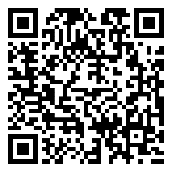 